GREENWOOD PUBLIC SCHOOL, DD NAGAR, GWALIOR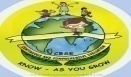 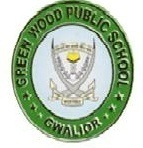 OUR MOTTO- DEVELOPMENT WITH DELIGHT Session: (2020-2021)                  CLASS - 5th  SUBJECT - MATHS   CHAPTER - 1Number System so on........Indian system of numerationThe Indian numbering system is used in the Indian subcontinent to express large numbers. We can read  a 6 digit number sa.      6 7 8 9 0 2 using the place value chart as shown below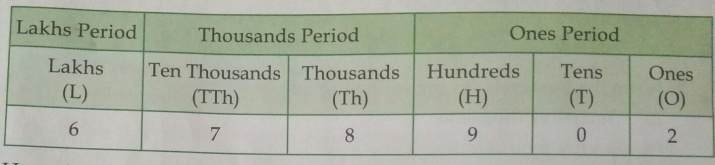 We can  we can read it as "six lakh seventy eight thousand nine hundred two. "Place value and face value 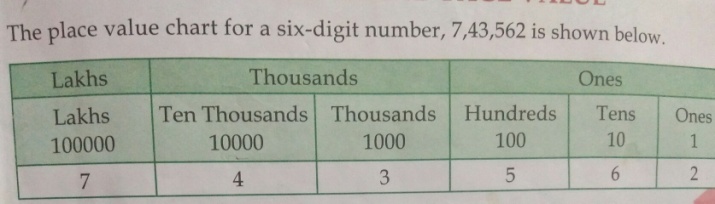 Roman numerals Fraction   A fraction is A quantity which expresses a part of the whole quantity Fraction =Numerator /Denominator Types of  fraction (a) Proper fraction :--  a fraction in which the numerator is less than the denominator is called a proper fraction.Exa. 1/2, 6/13,(b) Improper fraction:-  a fraction in which the  numerator is greater than the denominator is called an improper fraction .Exa. 25/6, 16/7  (c) Mixed fraction :--  fraction in fraction which is the combination of natural number and proper fraction is called a mixed fraction.Exa. 2*1/6 Like and unlike fractions:- fractions with the same denominators are called like fractions and fractions with different denominators are called unlike fractions.I. e.  1/2 and 6/2 are like fractions         1/2 and 1/3 are unlike fractions Factors and multiplesFactors :--  A factor is a number which divides the given number exactly .Example 1,2,3,6,9 and 18 are factor of 18 .Multiples :-- A multiple of a number is obtained by multiplying it by a natural number.Example : the multiples of 3 are 3,6,9,12......LCM and  HCF Least Common factor (LCM)LCM is a least common number which is divided by all given all  numbersFor exa. Consider the numbers 4 and 6Multiple of 4:     4,8,12,16,20,24,28,32,36,......Multiple of 6:      6,12,18,24,30,36,42,48,........Common multiple of 4 and 6 are 12,24 ,36,.....LCM =12Highest common factor :-The number which divides each of the given numbers completely.For exa.  consider the numbers 42 and 56Factors of 42:               1,2, 3,7,14, 21, 42 factors of 56 :             1,2,4,7,8 ,14 ,28, 56Common factors of 42 and 56 are.     1,2, 7 and 14HCF=14Decimal  A decimal number can be defined as a number whose whole number part and the fractional part is separated by a decimal we use decimal for Express Mani quantity etcFor example : 45.6 (forty-five point six )Study the number 9742.412Measurement Conversion of units.                   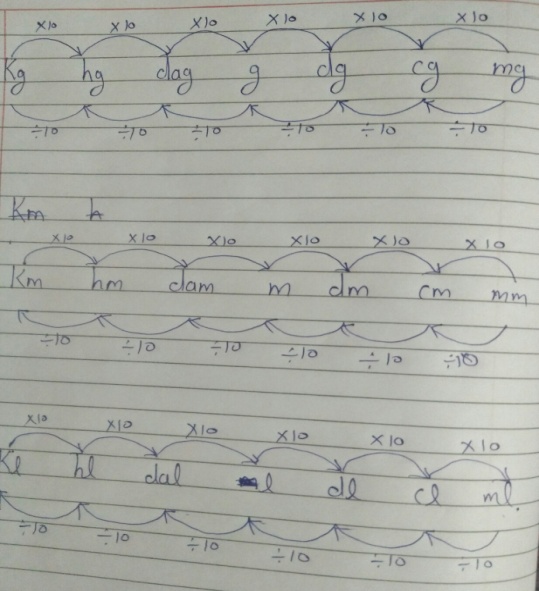 1kg =1000g.                 1km =1000m.                  1kl = 1000L 1g = 1000mg.               1m =  1000mm.              1 L = 1000ml 1g =  100cg.                 1m =  100cm.                   1L = 100 cl Geometry Square : A polygon which has four equal sides and all angles have 90 degree Parameter of square :    4x sideArea of square :               side X. side Rectangle : A polygon  which opposite sides are equal and all angles have  measure 90 degreeParameter of rectangle :  2(length + breadth)Area of rectangle :              length  X breadth Circle :-     A. simple closed curve in which every point have same distance from the centre o. Diameter = 2rGreatest number.                              Smallest number (One digit )      9.          + 1.              =10.            (Two digit )(Two digit )      99.       + 1.             =100.           (Three digit )(Three digit )    999.     + 1.             =1000.        (Four digit )(Four digit )      9999.   + 1.             =10000.     (Five digit )(Five digit )       99999  + 1.             =100000.  (Six digit )(Six digit )         999999 + 1.           =1000000(Seven digit )Roman Numerals IVXLCDMHindu -Arabic  Numerals 1510501005001000ThousandsHundreds TensOnesDecimal point Tenths Hundredths Thousandths 1000100101.1/101/1001/10009742.412Largest unit Standard unit Smallest  unit Kilogram GramMilligram KilometreMetre Millilitre Kilolitre Litre Millilitre 